Znajdź podane imiona w labiryncie. Następnie ułóżcie te osoby w rodziny.ADAM 	EWA 		KAIN 		ABEL 		SET 		NOE 		HENOCH ENOSZ 	LAMECH 	CHAM 	SEM 		JAFET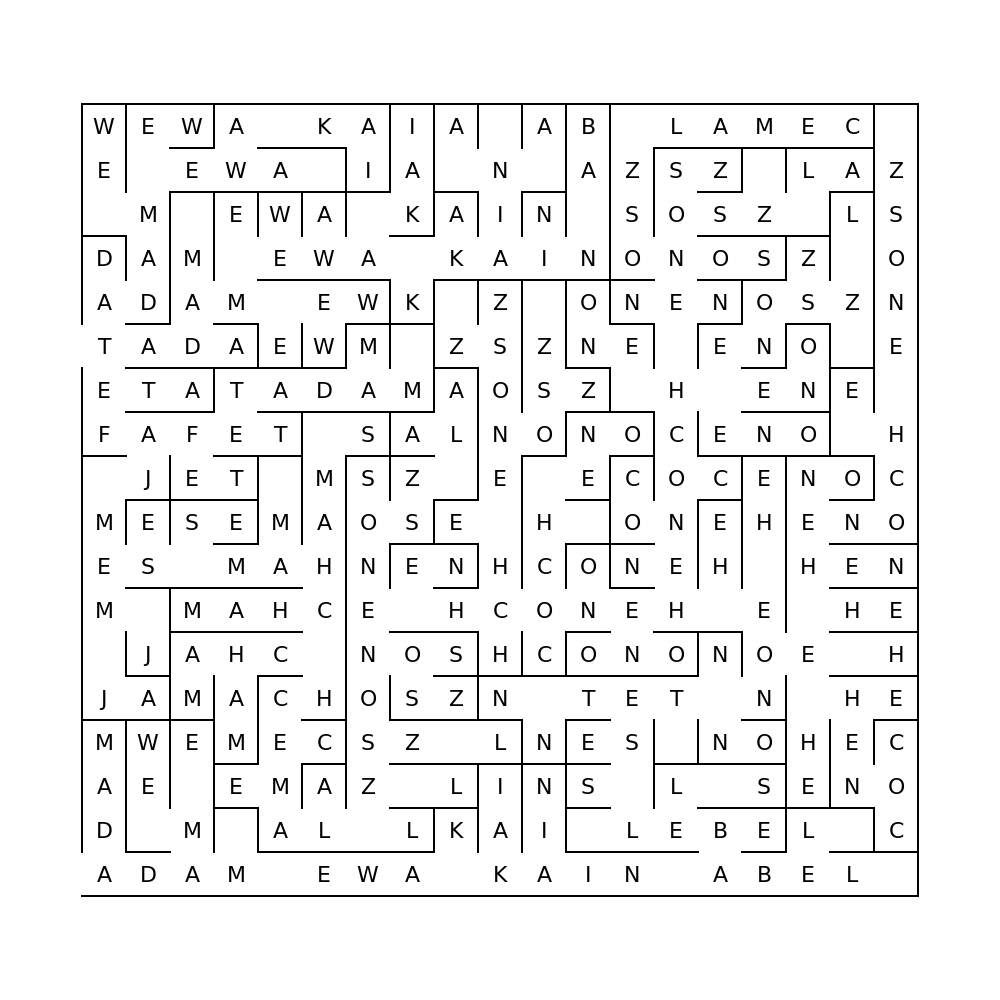 